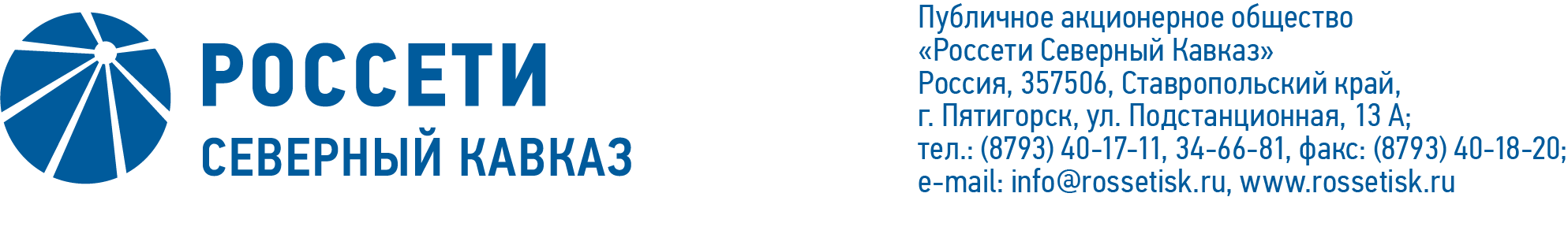 ПРОТОКОЛ № 545заседания Совета директоров ПАО «Россети Северный Кавказ»Место подведения итогов голосования: Ставропольский край, 
г. Пятигорск, ул. Подстанционная, д. 13а.Дата проведения: 12 декабря 2023 года.Форма проведения: опросным путем (заочное голосование).Дата подведения итогов голосования: 12 декабря 2023 года, 23:00.Дата составления протокола: 12 декабря 2023 года.Всего членов Совета директоров ПАО «Россети Северный Кавказ» - 11 человек.В заочном голосовании приняли участие (получены опросные листы) члены Совета директоров:Андреева Елена ВикторовнаБаранюк Наталья НиколаевнаЛевченко Роман АлексеевичЛещевская Юлия АлександровнаЛяпунов Евгений ВикторовичМакаров Владимир АлександровичМольский Алексей ВалерьевичПарамонова Наталья ВладимировнаСасин Николай ИвановичУстюгов Дмитрий ВладимировичКворум имеется.Повестка дня:О рассмотрении отчета о кредитной политике ПАО «Россети Северный Кавказ» по итогам 3 квартала 2023 года.Об утверждении Политики в области качества ПАО «Россети Северный Кавказ».О рассмотрении отчета об исполнении бизнес-плана ПАО «Россети Северный Кавказ» за 2022 год.О рассмотрении отчета об исполнении сводного на принципах РСБУ и консолидированного на принципах МСФО бизнес-планов Группы        ПАО «Россети Северный Кавказ» за 2022 год.Об утверждении консолидированного на принципах МСФО бизнес – плана ПАО «Россети Северный Кавказ» на 2023 год и прогнозных показателей на 2024 – 2027 гг.Об утверждении плана-графика мероприятий ПАО «Россети Северный Кавказ» по снижению просроченной дебиторской задолженности за услуги по передаче электрической энергии и урегулированию разногласий, сложившихся на 01.10.2023.О согласовании кандидатур на отдельные должности исполнительного аппарата Общества, определяемые Советом директоров Общества.Итоги голосования и решения, принятые по вопросам повестки дня:Вопрос № 1. О рассмотрении отчета о кредитной политике ПАО «Россети Северный Кавказ» по итогам 3 квартала 2023 года.РЕШЕНИЕ:Принять к сведению отчет о кредитной политике ПАО «Россети Северный Кавказ» по итогам 3 квартала 2023 года согласно приложению №1                        к настоящему решению Совета директоров Общества.Голосовали «ЗА»: Андреева Е.В., Баранюк Н.Н., Левченко Р.А., Лещевская Ю.А., Ляпунов Е.В., Макаров В.А., Мольский А.В., Парамонова Н. В., Сасин Н.И., Устюгов Д.В.«ПРОТИВ»: нет. «ВОЗДЕРЖАЛСЯ»: нет.Решение принято.Вопрос № 2. Об утверждении Политики в области качества ПАО «Россети Северный Кавказ».РЕШЕНИЕ:Утвердить Политику в области качества ПАО «Россети Северный Кавказ» согласно приложению № 2 к настоящему решению Совета директоров Общества.Голосовали «ЗА»: Андреева Е.В., Баранюк Н.Н., Левченко Р.А., Лещевская Ю.А., Ляпунов Е.В., Макаров В.А., Мольский А.В., Парамонова Н. В., Сасин Н.И., Устюгов Д.В.«ПРОТИВ»: нет. «ВОЗДЕРЖАЛСЯ»: нет.Решение принято.Вопрос № 3. О рассмотрении отчета об исполнении бизнес-плана ПАО «Россети Северный Кавказ» за 2022 год.РЕШЕНИЕ:Принять к сведению отчет об исполнении бизнес-плана ПАО «Россети Северный Кавказ» за 2022 год в соответствии с приложением № 3 к настоящему решению Совета директоров Общества.Отметить отклонения основных параметров бизнес-плана по итогам 2022 года в соответствии с приложением № 4 к настоящему решению.Единоличному исполнительному органу ПАО «Россети Северный Кавказ» обеспечить:3.1. повышение качества формирования отчетности: не допускать отклонений в бухгалтерской, статистической и управленческой отчетности в части показателей по реализации услуг;разработать и утвердить подробный план мероприятий по подхвату электросетевых активов ТСО, лишающихся статуса, а также ТСО, сохраняющих свой статус.Голосовали «ЗА»: Андреева Е.В., Баранюк Н.Н., Левченко Р.А., Лещевская Ю.А., Ляпунов Е.В., Макаров В.А., Мольский А.В., Парамонова Н. В., Сасин Н.И., Устюгов Д.В.«ПРОТИВ»: нет. «ВОЗДЕРЖАЛСЯ»: нет.Решение принято.Вопрос № 4. О рассмотрении отчета об исполнении сводного на принципах РСБУ и консолидированного на принципах МСФО бизнес-планов Группы           ПАО «Россети Северный Кавказ» за 2022 год.РЕШЕНИЕ:Принять к сведению отчет об исполнении сводного на принципах РСБУ и консолидированного на принципах МСФО бизнес-планов Группы «Россети Северный Кавказ» за 2022 год в соответствии с приложением № 5                                         к настоящему решению Совета директоров Общества.Голосовали «ЗА»: Андреева Е.В., Баранюк Н.Н., Левченко Р.А., Лещевская Ю.А., Ляпунов Е.В., Макаров В.А., Мольский А.В., Парамонова Н. В., Сасин Н.И., Устюгов Д.В.«ПРОТИВ»: нет. «ВОЗДЕРЖАЛСЯ»: нет.Решение принято.Вопрос № 5. Об утверждении консолидированного на принципах МСФО бизнес – плана ПАО «Россети Северный Кавказ» на 2023 год и прогнозных показателей на 2024 – 2027 гг.РЕШЕНИЕ:Утвердить консолидированный на принципах МСФО бизнес-план                        ПАО «Россети Северный Кавказ» на 2023 год и прогнозные показатели на 2024-2027 гг. в соответствии с приложением № 6 к настоящему решению Совета директоров Общества.Голосовали «ЗА»: Андреева Е.В., Баранюк Н.Н., Левченко Р.А., Лещевская Ю.А., Ляпунов Е.В., Макаров В.А., Мольский А.В., Парамонова Н. В., Сасин Н.И., Устюгов Д.В.«ПРОТИВ»: нет. «ВОЗДЕРЖАЛСЯ»: нет.Решение принято.Вопрос № 6. Об утверждении плана-графика мероприятий ПАО «Россети Северный Кавказ» по снижению просроченной дебиторской задолженности за услуги по передаче электрической энергии и урегулированию разногласий, сложившихся на 01.10.2023.РЕШЕНИЕ:Утвердить план-график мероприятий ПАО «Россети Северный Кавказ» по снижению просроченной дебиторской задолженности за услуги по передаче электрической энергии и урегулированию разногласий, сложившихся на 01.10.2023, в соответствии с приложением № 7 к настоящему решению Совета директоров Общества.Принять к сведению отчет ПАО «Россети Северный Кавказ» об исполнении плана - графика мероприятий по снижению просроченной задолженности за оказанные услуги по передаче электрической энергии и урегулированию разногласий, сложившихся на 01.07.2023, в соответствии с приложением № 8 к настоящему решению Совета директоров Общества.Принять к сведению отчет ПАО «Россети Северный Кавказ» о проведенной работе в отношении просроченной задолженности, сложившейся на начало отчетного периода и вновь образованной просроченной дебиторской задолженности за услуги по передаче электрической энергии в 3 квартале                   2023 года в соответствии с приложением № 9 к настоящему решению Совета директоров Общества.Принять к сведению отчет Генерального директора ПАО «Россети Северный Кавказ» о погашении за 9 месяцев 2023 года просроченной дебиторской задолженности, сложившейся на 01.01.2023, в соответствии с приложением № 10 к настоящему решению Совета директоров Общества.Голосовали «ЗА»: Андреева Е.В., Баранюк Н.Н., Левченко Р.А., Лещевская Ю.А., Ляпунов Е.В., Макаров В.А., Мольский А.В., Парамонова Н. В., Сасин Н.И., Устюгов Д.В.«ПРОТИВ»: нет. «ВОЗДЕРЖАЛСЯ»: нет.Решение принято.Вопрос № 7. О согласовании кандидатур на отдельные должности исполнительного аппарата Общества, определяемые Советом директоров Общества.РЕШЕНИЕ:Согласовать кандидатуру Хрыкина Ивана Николаевича на должность заместителя Генерального директора по экономике и финансам 
ПАО «Россети Северный Кавказ».Голосовали «ЗА»: Андреева Е.В., Баранюк Н.Н., Левченко Р.А., Лещевская Ю.А., Ляпунов Е.В., Макаров В.А., Мольский А.В., Парамонова Н. В., Сасин Н.И., Устюгов Д.В.«ПРОТИВ»: нет. «ВОЗДЕРЖАЛСЯ»: нет.Решение принято.Председатель Совета директоров		        А.В. МольскийКорпоративный секретарь 	        М.Х. КумуковаПриложения: 1. Отчет о кредитной политике ПАО «Россети Северный Кавказ» по итогам 3 квартала 2023 года.2.Политика в области качества ПАО «Россети Северный Кавказ».3.Отчет об исполнении бизнес-плана ПАО «Россети Северный Кавказ» за 2022 год.4.Основные отклонения показателей бизнес-планаПАО «Россети Северный Кавказ» по итогам 2022 года.5.Отчет об исполнении сводного на принципах РСБУ и консолидированного на принципах МСФО бизнес-планов Группы «Россети Северный Кавказ» за 2022 год.6.Консолидированный на принципах МСФО бизнес-план                        ПАО «Россети Северный Кавказ» на 2023 год и прогнозные показатели на 2024-2027 гг.7.План-график мероприятий ПАО «Россети Северный Кавказ» по снижению просроченной дебиторской задолженности за услуги по передаче электрической энергии и урегулированию разногласий, сложившихся на 01.10.2023.8.Отчет ПАО «Россети Северный Кавказ» об исполнении плана - графика мероприятий по снижению просроченной задолженности за оказанные услуги по передаче электрической энергии и урегулированию разногласий, сложившихся на 01.07.2023.9.Отчет ПАО «Россети Северный Кавказ» о проведенной работе в отношении просроченной задолженности, сложившейся на начало отчетного периода и вновь образованной просроченной дебиторской задолженности за услуги по передаче электрической энергии в 3 квартале                   2023 года.10.Отчет Генерального директора ПАО «Россети Северный Кавказ» о погашении за 9 месяцев 2023 года просроченной дебиторской задолженности, сложившейся на 01.01.2023.